Вернисаж работ наших воспитанников, посвященных Дню матери 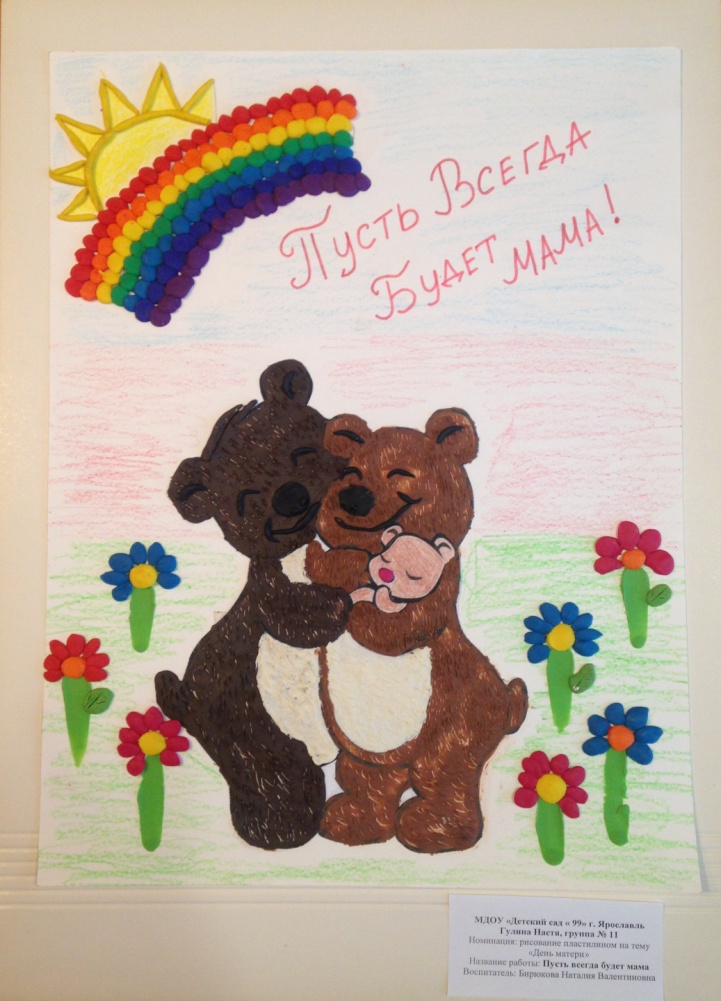 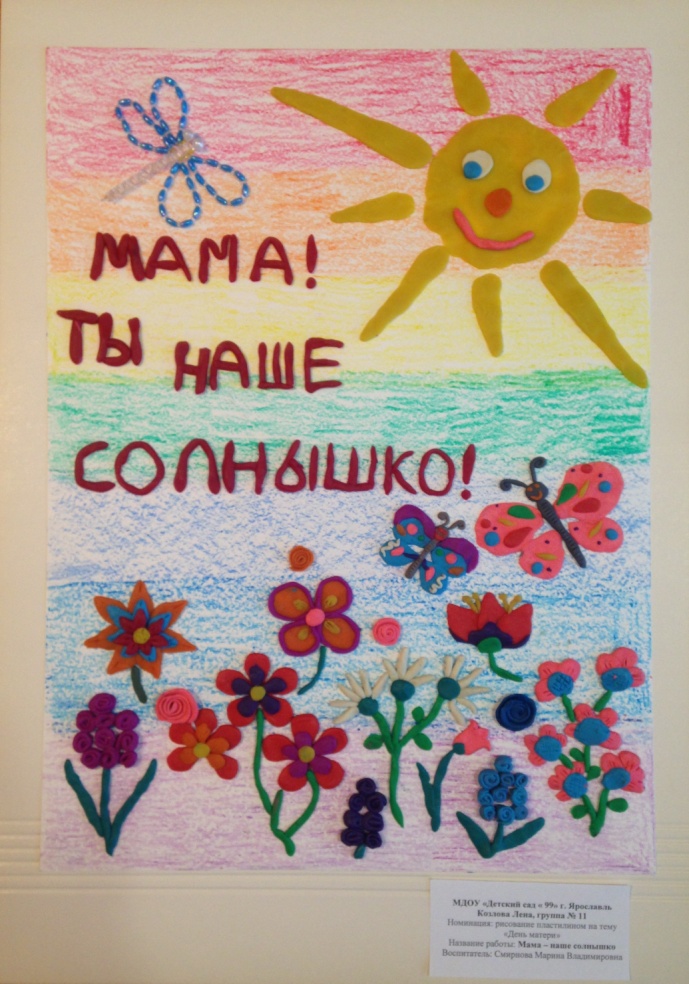                         Гулина Настя                                                Козлова Лена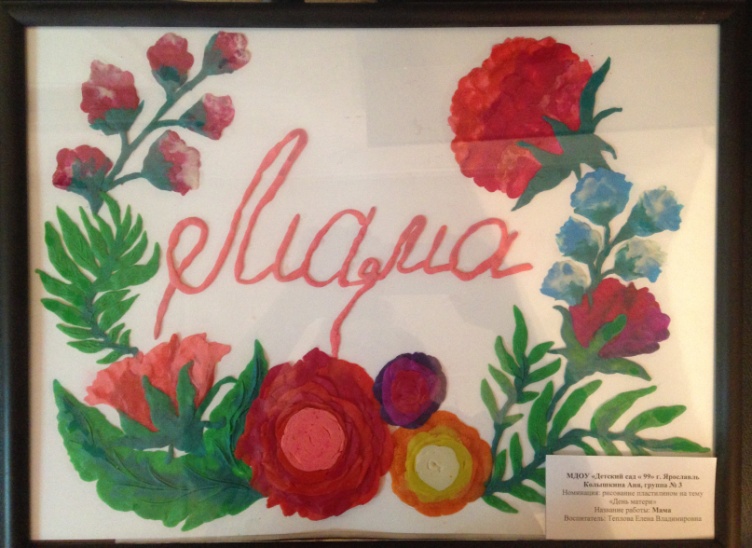 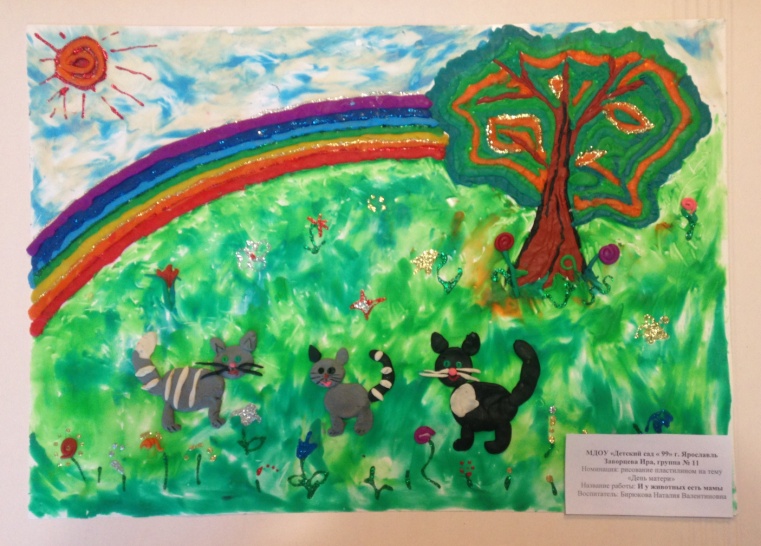                       Колышкина Аня                                             Заворуева Ира   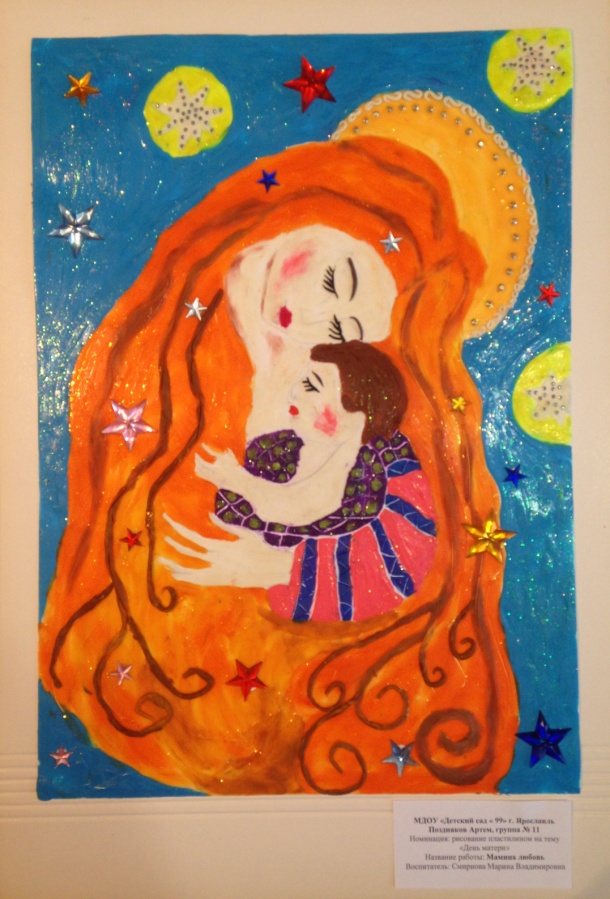 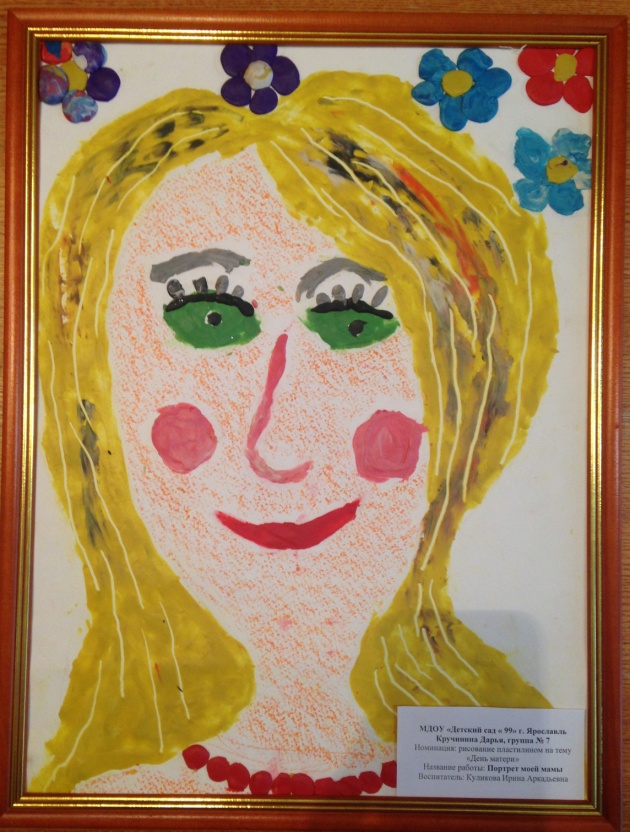                 Кручинина Даша                                                    Поздняков Артем                                       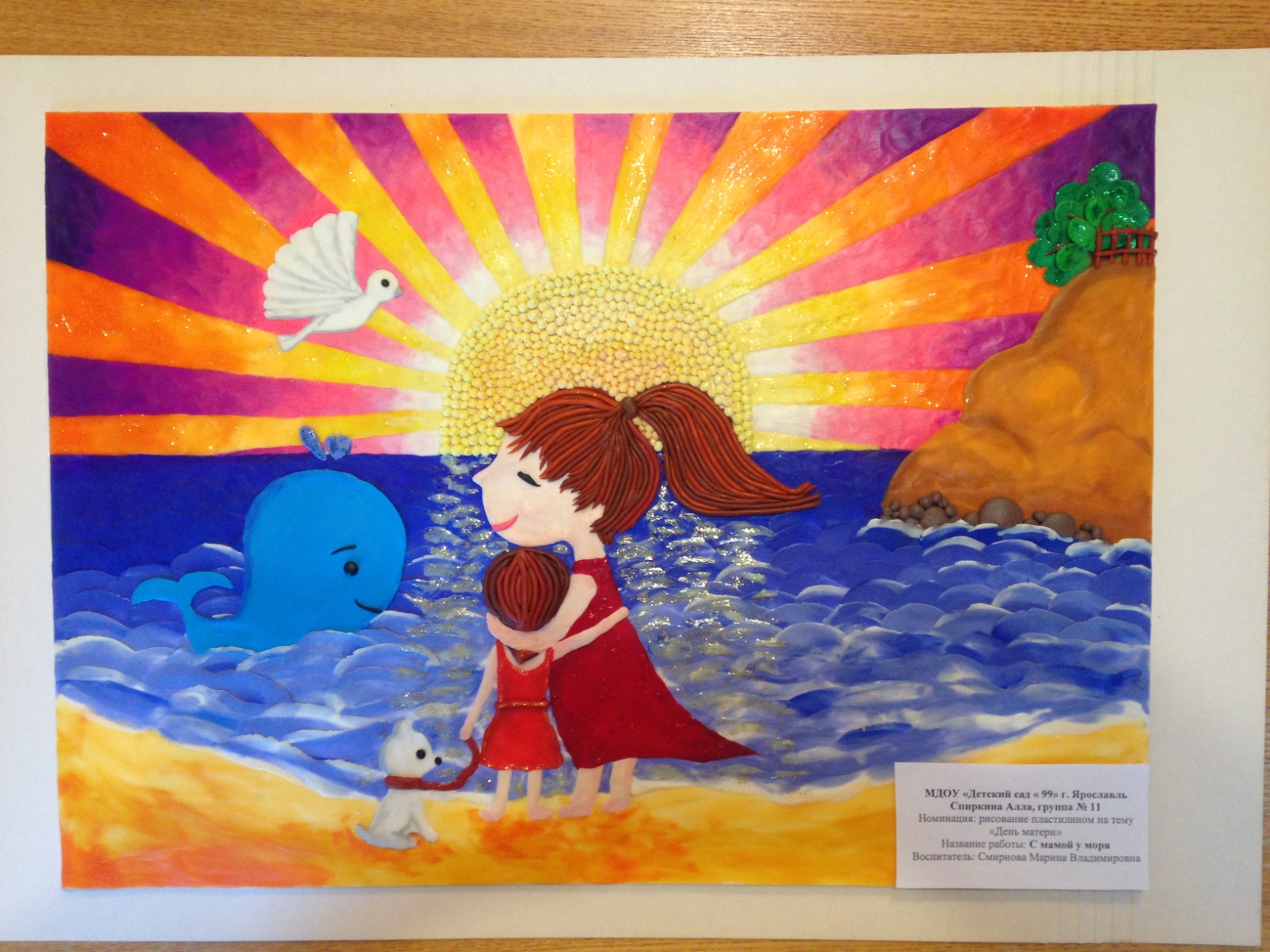 Спиркина Алла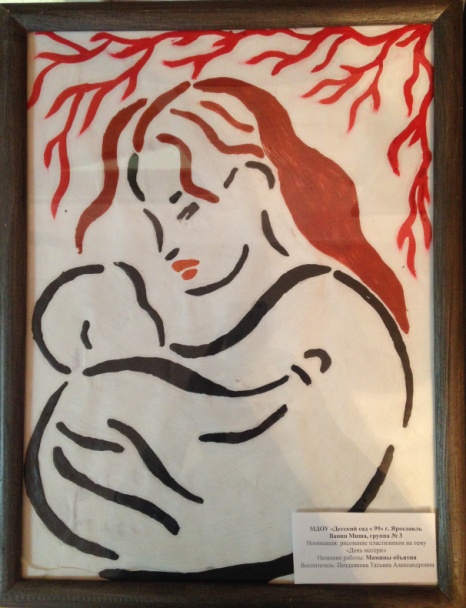                                                                                   Ванин Миша